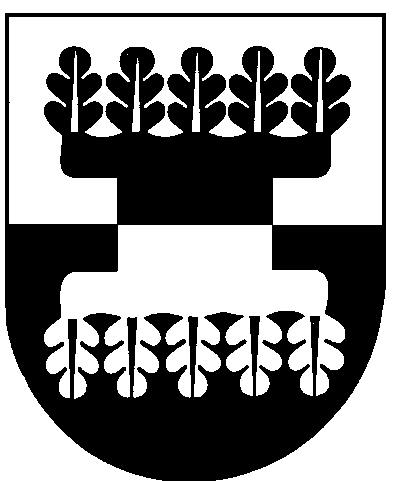 Šilalės rajono savivaldybėS ADMINISTRACIJOSDIREKTORIUSĮSAKYMASDĖL ŽEMĖS SKLYPO, ESANČIO ŠILALĖS MIESTE, VYTAUTO DIDŽIOJO G. 25A,  FORMAVIMO IR PERTVARKYMO PROJEKTO TVIRTINIMO   2018 m. vasario 28 d. Nr. DĮV -287Šilalė	Vadovaudamasis Lietuvos Respublikos vietos savivaldos įstatymo 29  straipsnio 8 dalies 2, 15  punktais, Lietuvos Respublikos teritorijų planavimo įstatymo 20 straipsnio 6 dalies 2 punktu, Žemės sklypų formavimo ir pertvarkymo projektų rengimo ir įgyvendinimo taisyklių, patvirtintų Lietuvos Respublikos žemės ūkio ministro ir Lietuvos Respublikos aplinkos ministro . spalio 4 d. įsakymu Nr.3D-452/D1-513 „Dėl Žemės sklypų formavimo ir pertvarkymo projektų rengimo ir įgyvendinimo taisyklių patvirtinimo“, 2.4 papunkčiu, Nacionalinės žemės tarnybos prie Žemės ūkio ministerijos 2018 m. vasario 26 d. Žemėtvarkos planavimo dokumento patikrinimo aktu Nr. FPA - 46 - (8.22.):            1. T v i r t i n u parengtą žemės sklypo formavimo ir pertvarkymo  projektą, kurio:            1.1. planavimo organizatorius – Šilalės rajono savivaldybės administracijos direktorius;            1.2. planavimo iniciatoriai – Virginija Raštutienė, Zenonas Raštutis, Jolanta Neverdauskienė, Valentinas Neverdauskas;            1.3. projekto pavadinimas – Žemės sklypo formavimo ir pertvarkymo projektas;            1.4. pertvarkoma teritorija  – Šilalės r. sav., Šilalės m., Vytauto Didžiojo g. 25A;             1.5. planavimo tikslas – suformuoti žemės sklypą esamiems statiniams eksploatuoti pagal Nekilnojamojo turto kadastre įrašytą jų tiesioginę paskirtį;              1.6. pagal projektą suformuoto žemės sklypo pagrindinė žemės naudojimo paskirtis – kita,  žemės naudojimo būdas – susisiekimo ir inžinerinių komunikacijų aptarnavimo objektų teritorijos;             1.7. žemės sklypo formavimo ir pertvarkymo projekto rengėja – Vita Jakubauskaitė, kvalifikacinio pažymėjimo Nr. 2R-FP-769.              2. N u s t a t a u:             2.1. suformuoto žemės sklypo sprendiniuose nurodytas specialiąsias žemės ir miško naudojimo sąlygas ir servitutus;             2.2. patvirtintas žemės sklypo formavimo ir pertvarkymo projektas įsigalioja jo paskelbimo Šilalės rajono savivaldybės  interneto svetainėje www.silale.lt dieną.             Šis įsakymas ne vėliau kaip per 20 dienų nuo jo paskelbimo ŽPDRIS dienos gali būti skundžiamas Regionų apygardos administracinio teismo Klaipėdos rūmams, Galinio Pylimo g. 9, Klaipėda, Lietuvos Respublikos administracinių bylų teisenos įstatymo nustatyta tvarka.Direktorius                                                                                                        Raimundas Vaitiekus